Внеклассное мероприятие.    Игра по правилам дорожного движения во 2 классеЦель: Закрепить знания учащихся по правилам дорожного движения.Задачи:закрепить знание дорожных знаков, их назначение;формировать навык сознательного отношения к соблюдению правил безопасного движения;подготовить детей к правильным действиям в сложившейся ситуации на дороге.Оборудование: Звоночек, загадки, сигнальные карточки, мозаика «Светофор», запрещающие и предупреждающие знаки, игрушечные машинки, музыка киножурнала Ералаш, звук тормозов.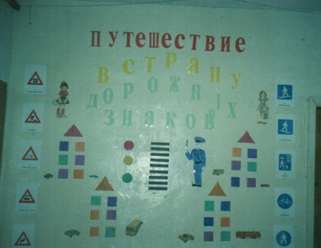                                                                             Старошаймурзинская средняя школа                                                                           Душечкина Е.В.         I часть.-Ребята! Сегодня у нас с вами будет не совсем обычное занятие. Оно посвящено правилам дорожного движения.	Вдруг из-за угла выбегает Незнайка. Он подходит к ребятам.Незнайка.	Попав в большой и шумный город,	Я потерялся, и пропал…	Не зная знаков светофора,	Чуть под машину не попал!	Кругом машины и трамваи,	То вдруг автобус на пути…	Признаться честно – я не знаю,	Где мне дорогу перейти?	Ребята! Вы мне помогите!	И, если можно, расскажите,	Дорогу как переходить,	Чтоб под трамвай не угодить!1-й ученик. Незнайка, не переживай, оставайся с нами!2-й ученик. Мы тебе поможем! Азбуку дорожную знать каждому положено!Учитель. -Ребята, я предлагаю вам сегодня отправиться в путешествие. Согласны? Ну что, поехали?Но на чём же мы туда поедем? А вот на чем.	Красный вагон по рельсам бежит,	Всех, куда надо, он быстро домчит.	Заливистый звон его нравится детям,	Так на чем же мы с вами поедем?                                                                (Трамвай)-А где же мы его возьмем? Да вот где!  Мы сделаем его сами.	Главное в трамвае – звоночек. Чтобы все знали, что это мы едем и уступили нам дорогу. А звенит он так: динь-динь-динь!	-Еще трамваю нужны двери, для того чтобы входить и выходить на остановках. Делать мы их будем так. Двери закрываются – наклоняемся влево. Двери открываются – наклоняемся вправо и помогаем себе голосом – ш-ш-ш.	- Попробуем. Двери закрываются…(Дети наклоняются влево со звуком: ш-ш-ш).	-Двери открываются…(Дети наклоняются вправо).-В трамвае нельзя допускать безбилетного проезда. Давайте пробъем талончики компостером. (Хлопок в ладоши). А про колеса забыли? Да уж без них даже сказочные трамваи не ходят.  А стучать колеса будут так. (Топают ногами). Быстрее, еще быстрее. Стоп! Такое ощущение, что вы трамвайчиками родились.-Но мы не можем ехать, не вспомнив правил поведения.-Итак, когда мы едем в трамвае, мы – кто?                                                                                   (Пассажиры)-А как нужно пассажирам вести себя в транспорте?-Когда мы идем по улице, мы – кто?                                                                                   (Пешеходы)-Если трамвай остановился на остановке, а нам нужно перейти на другую сторону улицы, то как мы это сделаем? (Обойдем трамвай спереди, а лучше всего – подождать, пока трамвай отъедет).-Молодцы!	Выходя на улицу,	Приготовь заранее	Вежливость и сдержанность,	А главное – внимание!Динь-динь динь! Поехали! Стоп! Двери открываются.                   Остановка первая «Загадкино».Отгадайте загадки:Ясным утром вдоль дорогиНа траве блестит роса.По дороге едут ноги и бегут два колеса.У загадки есть ответ, это мой …                                                            (Велосипед)Что за чудо этот дом!Окна светлые кругом,Носит обувь из резины,А питается бензином.                                                            (Автобус)Полосатая лошадка,Её зеброю зовут.Но не та, что в зоопарке,По ней люди все идут. 		(Пешеходный переход.)Стою с краю улицы в длинном сапоге,Чучело трёхглазое на одной ноге.	(Светофор.)Широко в ширину,Но зато длинна в длину,Где вода и глубина-Там бетонная она.	(Дорога.)В два ряда дома стоят,Десять, двадцать, сто подряд,И квадратными глазамиДруг на друга глядят.	(Улица.)-Молодцы. Едем дальше. Двери закрываются! Динь- динь- динь. Билеты пробили, поехали! Стоп! Двери открываются!                              Остановка вторая «Светофорная».-Сейчас мы с вами прочитаем стихотворение из книги «Азбука безопасности» Олега Бедарева, а остальные покажут нужный свет. 	Есть сигналы светофора,                        Подчиняйтесь им без спора!		  Бурлит в движенье мостовая	 Бегут авто, спешат трамваи	 Скажите правильный ответ:	 Какой для пешеходов свет?                           (Красный)                         Красный свет нам говорит:                         Стой! Опасно! Путь закрыт.                         Особый свет- предупрежденье!	 Сигнала ждите для движенья	 Скажите правильный ответ:	 Какой горит при этом свет?                     (Жёлтый)                         Жёлтый свет- предупрежденье,	   Жди сигнала для движенья.	   Иди вперёд! Порядок знаешь,	   На мостовой не пострадаешь.	   Скажите правильный ответ:	   Какой для пешеходов свет?                       (Зелёный)	 Для тебя горят они	 Светофорные огни	 Красный - стой!	 Жёлтый - жди!	А зелёный свет - иди!   -Молодцы! Едем, дальше! Двери закрываются. Динь- динь- динь! Пробиваем талончики компостером, поехали! Стоп! Двери открываются.   Но что такое? Что случилось? Беда! Дальше мы ехать не можем, потому что впереди сломан мост. Надо его починить. А чтобы мост починить, нам нужны плотники.    (Учитель делит всех на три группы).-1 группа! Вы будите работать молотками, и делать это будите так:   Стук- стук- стук- раз!(Дети, изображая движения молотка, хором говорят слова).-2 группа! Вы будите рубить топориками, а делать это будите так:   Тюк- тюк- тюк- два!(Дети имитируют работу топором и хором говорят слова)-3 группа! Вы будете пилить так:   Вжик– вжик– вжик- три!(Дети имитируют работу пилой и хором говорят слова). -А теперь все вместе говорим волшебные слова: «Всё готово. Посмотри!  Вот под такую чинильную считалку мы будем работать. Попробуем? Тогда задело.                        Стук- стук- стук, раз!                       Тюк- тюк- тюк, два!                       Вжик- вжик- вжик, три!	Всё готово. Посмотри!                                                                                  - Что- то медленно работаем. Давайте ещё раз и быстрее. - Молодцы! Мост мы починили, теперь необходимо восстановить движение. Для этого нужно поставить светофор.    Конкурс команд «Кто быстрее соберёт светофор». (Из кусочков мозаики собрать целую картинку светофора). - Чтобы ехать дальше, давайте повторим правила движения.Игра « Разрешается, запрещается». (Если дети согласны с утверждением учителя, - они хором говорят:                        «Разрешается», если не согласны, то «Запрещается»).Учитель:	Всем, кто любит погулять,	Всем без исключения	Нужно помнить,	Нужно знать	Правила движения.Итак:-Играть на мостовой…-Переходить улицу при зеленом свете светофора…-Перебегать улицу перед близко идущим транспортом…-Помогать старикам и старушкам переходить улицу…-Переходить улицу при желтом свете светофора…-Цепляться за проезжающие машины…-Играть на проезжей части…Это хоть и не правила движения, но правила уважения.-Переждать поток машин на островке безопасности…-Болтать на уроках..-Уважать правила движения…Учитель:-Молодцы! Поехали дальше. Двери закрываются! Динь-динь-динь! Талончики пробили, поехали! Стоп! Двери открываются! Следующая остановка «Игровая».Остановка «Игровая».(Командные соревнования в виде эстафеты).Игра «Лучший водитель»Игрокам команд нужно провезти машину на веревочке вокруг препятствий как можно быстрее и точнее, чтобы не «попасть в аварию».Игра «Паровозик».Первые игроки команд обегают препятствия, возвращаются к команде, к ним цепляются вторые игроки. Теперь вдвоем они преодолевают препятствия, возвращаются. К ним цепляется третий и т.д. Побеждает та команда, которая в полном составе, держась друг за друга, быстрее придет к финишу.Игра «Найди нужный знак».Задание 1 команде: собрать предупредительные знаки.Задание 2 команде: собрать запрещающие знаки.По одному игроки каждой команды должны добежать до цели (цель – сложенные вперемешку таблички с изображениями на них дорожными знаками), выбрать нужный знак, вернуться с своей колонне.Каждый участник читает стихотворение про свой знак.	Чтобы руки были целы,	Чтобы ноги были целы,	Знаки эти надо знать!	Надо знаки уважать!Пришло время возвращаться домой. Двери закрываются! Динь-динь-динь! Пробили талончики и поехали. Стоп! Двери открываются. Приехали.                                IIчасть. Инсценировка стихов.(Звучит музыка киножурнала «Ералаш», дети поют).Девчонки и мальчишки,А также их родители,Дорожные историиУвидеть не хотите ли?Курьезные историиЖурнал покажет наш.Внимание! Внимание!Дорожный «Ералаш».Ведущий : Бурлит в движенье мостовая.Денис увидел друга впереди:Подумаешь, машины и … трамваи.Ему б быстрей дорогу перейти.Ведущий2: Успею пробежать по мостовой,Подумал, побежал и …(Визг тормозов)Ой! Чуть под  машину не попал.Вместе: Не пострадает только тот,Кто ходит там,Где пешеходный переход. (Показывает знак)(Звучит веселая музыка, девочка играет в мяч).Ведущий 3. Вдоль дороги Таня скачетУ нее красивый мячик.Озорник из рук упал,Угодил под самосвал.                                               (Девочка плачет)Ведущий 4: Тише, Танечка, не плачь,Мама купит новый мяч.Ведущий 1: Это, право, не беда.Хорошо, что ты цела.Ведущий 2: Не играй ты у дороги – Будут целы руки, ноги.Вместе: Все запомните друзья,У шоссе играть нельзя.Ведущий 3: Широким проспектом троллейбус идетВот остановка. Выходит народ.Ваня Синицын торопится очень,Дорогу ему перейти надо срочно.Улицу по «зебре»Ваня переходит,Но троллейбус почему-то…Вместе: Спереди обходит               (Звук тормозов)Ведущий 4: Стойте, ребята!Вашей жизни радиЗапомните, троллейбусМы обходим…Вместе: Сзади.(Звучит спокойная музыка, девочка идет, задрав голову вверх и пальцем что-то считая).Ведущий 1: Наша Ира все мечтает,По пути ворон считает,И вокруг себя, конечно,Ничего не замечает.(Сигнал машины)Ведущий 2: Водитель волнуется,Он весь в тревоге:Ты ведь не в цирке;А на дороге.Не успеешь «Ах!» сказать.Здесь ворон нельзя считать.Вместе: Пешеходы, пешеходы!Будьте бдительны!Берегите и себя,И водителей.Ведущий 3: Ходить по улицам опасно,Когда у вас вниманья нет.Но есть, друзья, зеленый, красныйИ очень нужный желтый свет.Ведущий 4: Для тебя горят они,Светофорные огни.Вместе: (говорят и показывают свет светофора):Красный – стой,Желтый – жди,А зеленый свет – иди.Наше занятие подошло к концу.  И в заключение я предлагаю вам ответить на вопросы. Если вы так поступаете, говорите: «Это я, это я, это все мои друзья!». Приготовились?	Кто из вас идет вперед	Только там, где переход?Знает кто, что красный светОзначает – хода нет?	Кто из вас в трамвае тесном	Уступает взрослым место?Кто из вас идя домой,Держит путь по мостовой?	Кто из вас летит так скоро,	Что не видит светофора?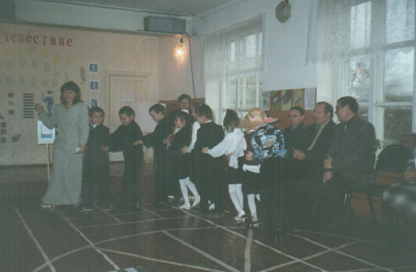 Литература:Родительские собрания в начальной школе, часть II .Издательство «Учитель АСТ», Волгоград 2003